ОТЧЕТоб участии в районном конкурсе для детей индивидуального надомного обучения и детей с ограниченными возможностями здоровья «Творческие надежды – 2013» 	В период с 1 октября по 25 ноября учащиеся школы №657 под руководством педагогов школы принимали участие в районном конкурсе для детей индивидуального надомного обучения и детей с ограниченными возможностями здоровья «Творческие надежды – 2013» .  Конкурс проводился в 3 этапа:1 этап – Проведение школьного этапа конкурса2 этап – Подведение итогов школьного этапа конкурса, проводился  в школе созданным для этого жюри;3 этап – Представление работ на конкурсе;4 этап – Подведение итогов и награждение победителей конкурса.	Для отбора работ в школе было организовано жюри в составе:Председатель – директор школы Раева Е.В.Члены жюри: зам. директора Мирзаева Т.Д., Лескова Т.М.,  Кабанова Н.В.Районный конкурс для детей индивидуального надомного обучения и детей с ограниченными возможностями здоровья «Творческие надежды – 2013»	 проводился на базе школы № 688. Девиз конкурса «О, спорт – ты мир!».Ответственным от школы №657 за организацию и проведение конкурса являлась учитель трудового обучения Кабанова Наталия Витальевна.Результаты конкурса представлены в ниже приведенной таблице.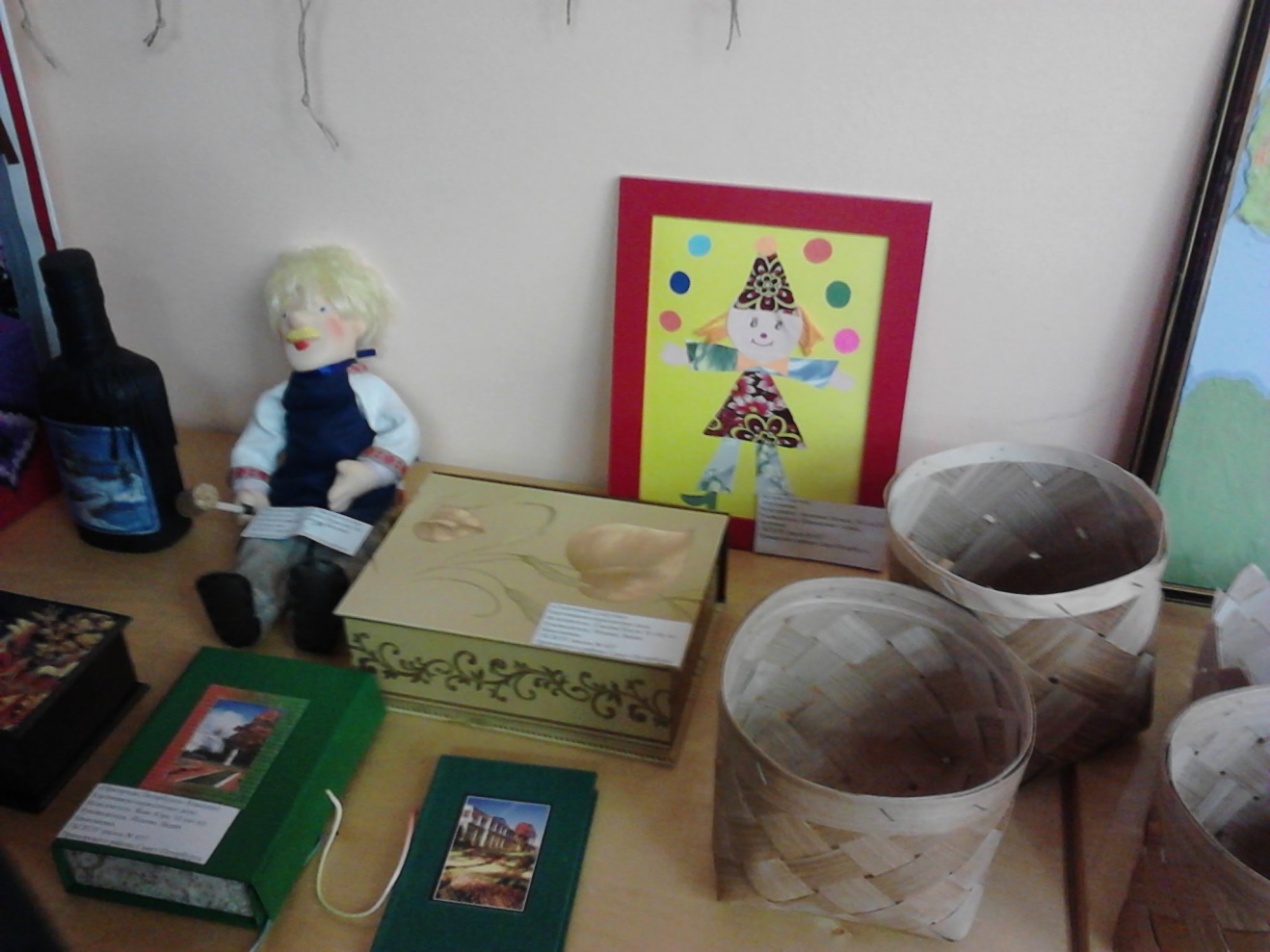 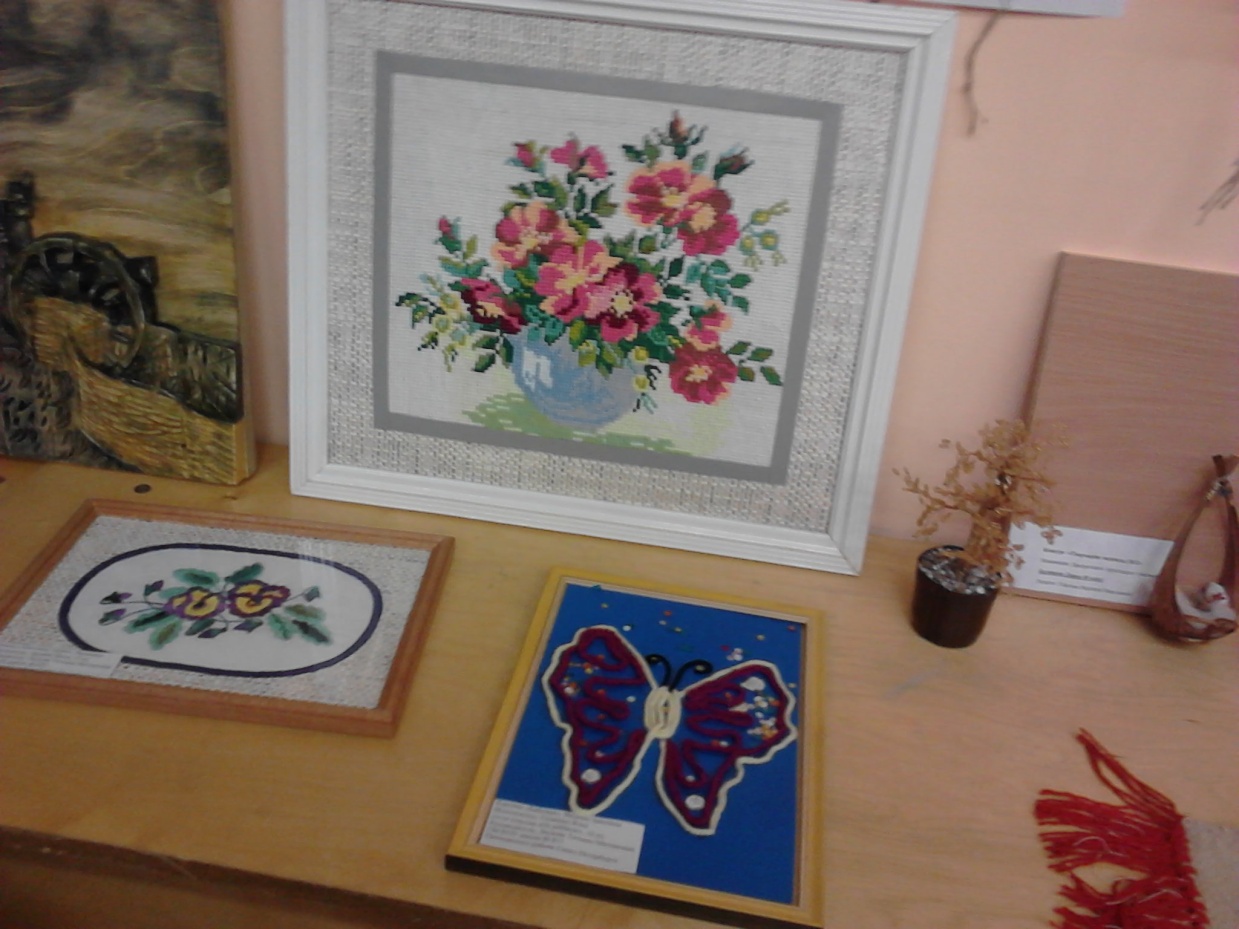 Учитель трудового обучения                                Кабанова Н.В.